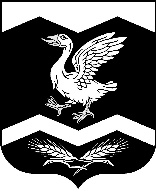 КУРГАНСКАЯ ОБЛАСТЬШАДРИНСКИЙ РАЙОНАДМИНИСТРАЦИЯ ГАНИНСКОГО СЕЛЬСОВЕТАПОСТАНОВЛЕНИЕот 26.03.2021 г.                                                                                                          № 07с. АгапиноОб утверждении Порядка формирования перечня налоговых расходов Ганинского сельсовета и оценки налоговых расходов Ганинского сельсоветаВ соответствии со статьей 1743 Бюджетного кодекса Российской Федерации, Постановлением Правительства Российской Федерации от 22 июня 2019 года № 796 «Об общих требованиях к оценке налоговых расходов субъектов Российской Федерации и муниципальных образований», Администрация Ганинского сельсовета, ПОСТАНОВЛЯЕТ:1.Утвердить Порядок формирования перечня налоговых расходов Ганинского сельсовета и оценки налоговых расходов Ганинского сельсовета согласно приложению к настоящему Постановлению2.Настоящее Постановление разместить на официальном сайте муниципального образования Ганинского сельсовета в сети «Интернет»3.Контроль за исполнением настоящего приказа оставляю за собой.Глава Ганинского сельсовета                                                                               Ш.Ш. Абсалямов     Приложение к ПостановлениюАдминистрации Ганинского сельсоветаот «26» марта 2021 года № 07«О порядке формирования перечня налоговых расходов Ганинского сельсовета и оценки налоговых расходов Ганинского сельсовета»Порядокформирования перечня налоговых расходов Ганинского сельсовета                                                                                                              и оценки налоговых расходов Ганинского сельсоветаI. Общие положения1. Настоящий Порядок формирования перечня налоговых расходов Ганинского сельсовета и оценки налоговых расходов Ганинского сельсовета (далее — Порядок) определяет правила формирования перечня налоговых расходов Ганинского сельсовета, правила формирования информации о нормативных, целевых и фискальных характеристиках налоговых расходов Ганинского сельсовета и порядок оценки налоговых расходов Ганинского сельсовета.2. В целях настоящего Порядка используются следующие понятия и термины:налоговые расходы Ганинского сельсовета - выпадающие доходы бюджета Ганинского сельсовета, обусловленные налоговыми льготами, освобождениями и иными преференциями по местным налогам, предусмотренные муниципальными правовыми актами Ганинского сельсовета в соответствии с целями муниципальных программ и (или) целями социально-экономической политики Ганинского сельсовета, не относящимися к муниципальным программам Ганинского сельсовета; социальные налоговые расходы Ганинского сельсовета – целевая категория налоговых расходов, обусловленных необходимостью обеспечения социальной защиты (поддержки) населения Ганинского сельсовета;стимулирующие налоговые расходы Ганинского сельсовета – целевая категория налоговых расходов, предполагающих стимулирование экономической активности субъектов предпринимательской деятельности на территории Ганинского сельсовета и последующее увеличение доходов бюджета Ганинского сельсовета;технические налоговые расходы Ганинского сельсовета – целевая категория налоговых расходов, предполагающих уменьшение расходов плательщиков, воспользовавшихся льготами, финансовое обеспечение которых осуществляется в полном объеме или частично за счет бюджета Ганинского сельсовета;перечень налоговых расходов Ганинского сельсовета (далее — Перечень) - документ, содержащий сведения о распределении налоговых расходов Ганинского сельсовета в соответствии с целями муниципальных программ, структурных элементов муниципальных программ (подпрограмм) и (или) целями социально-экономической политики Ганинского сельсовета, не относящимися к муниципальным программам Ганинского сельсовета, а также о кураторах налоговых расходов;	куратор налогового расхода — орган местного самоуправления (орган местной администрации, организация) Ганинского сельсовета, ответственный в
соответствии с полномочиями, установленными муниципальными правовыми актами Ганинского сельсовета, за достижение соответствующих налоговому расходу целей муниципальной программы (подпрограммы) и (или) целей социально-экономической политики Ганинского сельсовета, не относящихся к муниципальным программам Ганинского сельсовета.	Иные понятия и термины, используемые в настоящем Порядке, применяются в значениях, определенных Налоговым кодексом Российской Федерации и общими требованиями к оценке налоговых расходов субъектов Российской Федерации и муниципальных образований, утвержденными Постановлением Правительства Российской Федерации от 22 июня 2019 года № 796 «Об общих требованиях к оценке налоговых расходов субъектов Российской Федерации и муниципальных образований» (далее - Общие требования).II. Порядок формирования Перечня3. Администрация Ганинского сельсовета (далее — уполномоченный орган) ежегодно, в срок до 1 апреля текущего финансового года, формирует проект Перечня на очередной финансовый год и плановый период по форме согласно приложению 1 к настоящему Порядку и направляет на согласование кураторам налоговых расходов.4. Кураторы налоговых расходов до 1 мая текущего финансового года рассматривают проект Перечня на предмет распределения налоговых расходов Ганинского сельсовета в соответствии с целями муниципальных программ (подпрограмм) и (или) целями социально-экономической политики Ганинского сельсовета, не относящимися к муниципальным программам Ганинского сельсовета.Замечания и предложения по уточнению проекта Перечня направляются в уполномоченный орган.В случае если указанные замечания и предложения предполагают изменение куратора налогового расхода, замечания и предложения подлежат согласованию с предлагаемым куратором налогового расхода и направлению в уполномоченный орган в течение срока, указанного в абзаце первом настоящего пункта.При наличии разногласий по проекту Перечня уполномоченный орган обеспечивает проведение согласительных совещаний с соответствующими кураторами налоговых расходов - до 25 мая текущего финансового года.В случае если результаты рассмотрения проекта Перечня не направлены соответствующим куратором налоговых расходов в уполномоченный орган в течение срока, указанного в абзаце первом настоящего пункта, проект Перечня считается согласованным соответствующим куратором налоговых расходов.5. Перечень утверждается правовым актом уполномоченного органа в срок до 1 июня текущего финансового года и в течение 5 рабочих дней со дня утверждения размещается на официальном сайте уполномоченного органа в информационно-телекоммуникационной сети «Интернет» (далее - сайт).6. В случае принятия муниципальных правовых актов, предусматривающих изменение информации, включенной в Перечень, кураторы налоговых расходов в течение 10 рабочих дней с даты вступления их в силу направляют в уполномоченный орган информацию для уточнения Перечня.Уполномоченный орган в течение 10 рабочих дней со дня получения от кураторов налоговых расходов вышеуказанной информации формирует, утверждает и размещает на сайте уточненный Перечень.III. Формирование информации о нормативных, целевых и фискальных характеристиках налоговых расходов7. Формирование информации о нормативных, целевых и фискальных характеристиках налоговых расходов в целях оценки налоговых расходов осуществляется кураторами налоговых расходов в соответствии с перечнем показателей для проведения оценки налоговых расходов Ганинского сельсовета согласно приложению 2 к настоящему Порядку.8. Информация о нормативных, целевых и фискальных характеристиках формируется в отношении каждого налогового расхода, включенного в Перечень на очередной финансовый год и плановый период.9. C целью получения фискальных характеристик налоговых расходов уполномоченный орган ежегодно, в срок до 1 февраля текущего финансового года, направляет в Управление Федеральной налоговой службы по Курганской области (далее - УФНС России по Курганской области) сведения о категориях плательщиков с указанием муниципальных правовых актов Ганинского сельсовета, обусловливающих соответствующие налоговые расходы, в том числе действовавших в отчетном году и в году, предшествующем отчетному году.10. Уполномоченный орган до 15 апреля текущего финансового года формирует и направляет кураторам налоговых расходов сведения об объеме налоговых расходов за финансовый год, предшествующий отчетному финансовый году, оценку объемов налоговых расходов за отчетный финансовый год, прогнозные данные на текущий финансовый год, очередной финансовый год и на плановый период, а также информацию о значениях фискальных характеристик налоговых расходов на основании информации УФНС России по Курганской области, представленной в соответствии с Общими требованиями.11. Информация о нормативных, целевых и фискальных характеристиках налоговых расходов представляется кураторами налоговых расходов в уполномоченный орган в срок до 1 мая текущего финансового года.Сводная информация о нормативных, целевых и фискальных характеристиках налоговых расходов Ганинского сельсовета формируется уполномоченным органом в срок до 1 июня текущего финансового года и содержит показатели согласно приложению 2 к настоящему Порядку.IV. Оценка налоговых расходов и формирование предложений по сохранению, уточнению (отмене) налоговых расходов, установлению нового налогового расхода12. На основании информации о нормативных, целевых и фискальных характеристиках налоговых расходов кураторы налоговых расходов ежегодно до 1 мая текущего финансового года осуществляют оценку эффективности налоговых расходов по каждому налоговому расходу.13. Оценка налоговых расходов включает:- оценку объемов налоговых расходов Ганинского сельсовета;- оценку эффективности налоговых расходов Ганинского сельсовета.14. Оценка эффективности налоговых расходов включает оценку целесообразности и оценку результативности налоговых расходов.15. Критериями целесообразности налоговых расходов являются:1) соответствие налоговых расходов целям муниципальных программ, (подпрограмм) и (или) целям социально-экономической политики Ганинского сельсовета, не относящимся к муниципальным программам Ганинского сельсовета;2) востребованность плательщиками предоставленных льгот, которая характеризуется соотношением численности плательщиков, воспользовавшихся правом на льготы, и общей численности плательщиков, за пятилетний период.16. В случае несоответствия налоговых расходов хотя бы одному из критериев, указанных в пункте 15 настоящего Порядка, куратор налогового расхода представляет в уполномоченный орган до 1 мая текущего финансового года предложения о сохранении (уточнении, отмене) льгот для плательщиков.17. В качестве критерия результативности налогового расхода определяется как минимум один показатель (индикатор) достижения целей муниципальной программы (подпрограммы) и (или) целей социально-экономической политики Ганинского сельсовета, не относящихся к муниципальным программам Ганинского сельсовета, либо иной показатель (индикатор), на значение которого оказывают влияние налоговые расходы.Оценке подлежит вклад предусмотренных для плательщиков льгот в изменение значения показателя (индикатора) достижения целей муниципальной программы (подпрограммы) и (или) целей социально-экономической политики Ганинского сельсовета, не относящихся к муниципальным программам Ганинского сельсовета, который рассчитывается как разница между значением указанного показателя (индикатора) с учетом льгот и значением указанного показателя (индикатора) без учета льгот.18. Оценка результативности налоговых расходов включает оценку бюджетной эффективности налоговых расходов.19. В целях проведения оценки бюджетной эффективности налоговых расходов осуществляется сравнительный анализ результативности предоставления льгот и результативности применения альтернативных механизмов достижения целей муниципальной программы (подпрограммы) и (или) целей социально-экономической политики Ганинского сельсовета, не относящихся к муниципальным программам Ганинского сельсовета.20. Сравнительный анализ включает сравнение объемов расходов бюджета
Ганинского сельсовета в случае применения альтернативных механизмов достижения целей муниципальной программы (подпрограммы) и (или) целей социально-экономической политики Ганинского сельсовета, не относящихся к муниципальным программам Ганинского сельсовета, и объемов) предоставленных льгот (расчет прироста показателя (индикатора) достижения целей муниципальной программы (подпрограммы) и (или) целей социально-экономической политики Ганинского сельсовета, не относящихся к муниципальным программам Ганинского сельсовета, на 1 рубль налоговых расходов и на 1 рубль расходов бюджета Ганинского сельсовета для достижения того же показателя (индикатора) в случае применения альтернативных механизмов).21. В качестве альтернативных механизмов достижения целей муниципальной программы (подпрограммы) и (или) целей социально-экономической политики Ганинского сельсовета, не относящихся к муниципальным программам Ганинского сельсовета, могут учитываться в том числе:            - субсидии или иные формы непосредственной финансовой поддержки плательщиков, имеющих право на льготы, за счет средств бюджета Ганинского сельсовета;- предоставление муниципальных гарантий по обязательствам плательщиков, имеющих право на льготы;- совершенствование нормативного регулирования и (или) порядка осуществления контрольно-надзорных функций в сфере деятельности плательщиков, имеющих право на льготы.22. Оценка эффективности налоговых расходов проводится:- на стадии принятия решения о целесообразности и возможности установления льготы и необходимости подготовки проекта муниципального правового акта, устанавливающего льготу (налоговый расход);- ежегодно в сроки, предусмотренные пунктом 12 настоящего Порядка, в отношении льгот, действующих в соответствии с муниципальными правовыми актами Ганинского сельсовета, за финансовый год, предшествующий отчетному финансовому году.23. По итогам оценки эффективности налогового расхода куратор налогового расхода формирует информацию о результатах оценки эффективности налоговых расходов, содержащую:- выводы о достижении (не достижении) целевых характеристик налогового расхода Ганинского сельсовета;- выводы о вкладе налогового расхода в достижение целей муниципальной программы (подпрограммы) и (или) целей социально-экономической политики Ганинского сельсовета, не относящихся к муниципальным программам;- выводы о наличии (отсутствии) более результативных (менее затратных для бюджета Ганинского сельсовета) альтернативных механизмов достижения целей          муниципальной программы и (или) целей социально-экономической политики Ганинского сельсовета, не относящихся к муниципальным программам;- предложения о сохранении (уточнении, отмене), предоставленных плательщикам льгот, об установлении нового налогового расхода.24. Информация о результатах оценки эффективности налоговых расходов направляется кураторами налоговых расходов в уполномоченный орган до 1 мая текущего финансового года.25. Уполномоченный орган формирует итоговую оценку эффективности налоговых расходов в срок до 1 июня текущего финансового года.26. Итоговая оценка эффективности налоговых расходов в течение 5 рабочих дней со дня ее формирования размещается на сайте уполномоченного органа и учитывается при формировании основных направлений бюджетной и налоговой политики Ганинского сельсовета, а также при проведении оценки эффективности реализации муниципальных программ.Приложение 1к Порядку формирования перечня налоговых расходов Ганинского сельсовета и оценки налоговыхрасходов Ганинского сельсовета                  ПЕРЕЧЕНЬналоговых расходов Ганинского сельсовета на очередной финансовый год и плановый периодПриложение 2к Порядку формирования перечня налоговых расходов Ганинского сельсоветаи оценки налоговых расходов Ганинского сельсоветаПЕРЕЧЕНЬПОКАЗАТЕЛЕЙ ДЛЯ ПРОВЕДЕНИЯ ОЦЕНКИ НАЛОГОВЫХ РАСХОДОВ№ п/пНаименование налога, по которому предусматри-ваются налоговые расходыНаименова-ние налогового расходаРеквизиты муниципального правового акта, которым устанавливает-ся налоговая льгота Целевая категория плательщиков налога, для которых предусмотрена налоговая льготаЦели предоставле-ния налогового расходаЦелевая категория налогового расходаНаименование муниципальной программы / документа, отражающего цель социально-экономического развития муниципального образованияНаименование структурного элемента муниципальной программы / документа, отражающего цель социально-экономического развития муниципального образованияКуратор налогового расхода12345678910Предоставляемая информацияПредоставляемая информацияИсточник данныхI. Нормативные характеристики налоговых расходов муниципального образованияI. Нормативные характеристики налоговых расходов муниципального образованияI. Нормативные характеристики налоговых расходов муниципального образования1231.Наименование налога, по которому предусматриваются налоговые льготы, освобождения и иные преференции, установленные муниципальным правовым актом муниципального образованияПеречень налоговых расходов муниципального образования2.Муниципальный правовой акт муниципального образования, его структурные единицы, которым предусматриваются налоговые льготы, освобождения и иные преференции по налогуПеречень налоговых расходов муниципального образования3.Условия предоставления налоговых льгот, освобождений и иных преференций для плательщиков налогов, установленные муниципальным правовым актом муниципального образованияКуратор налогового расхода4.Целевая категория плательщиков налогов, для которых предусмотрены налоговые льготы, освобождения и иные преференции, установленные муниципальным правовым актом муниципального образованияПеречень налоговых расходов муниципального образования5.Дата вступления в силу положений муниципального правового акта муниципального образования, устанавливающих налоговые льготы, освобождения и иные преференции по налогуКуратор налогового расхода6.Дата начала действия, предоставленного муниципальным правовым актом муниципального образования права на налоговые льготы, освобождения и иные преференции по налогуКуратор налогового расхода7.Период действия налоговых льгот, освобождений и иных преференций по налогу, предоставленных муниципальным правовым актом муниципального образованияКуратор налогового расхода8.Дата прекращения действия налоговых льгот, освобождений и иных преференций по налогу, установленная муниципальным правовым актом муниципального образованияКуратор налогового расходаII. Целевые характеристики налоговых расходов муниципального образованияII. Целевые характеристики налоговых расходов муниципального образованияII. Целевые характеристики налоговых расходов муниципального образования9.Наименование налоговых льгот, освобождений и иных преференций по налогуКуратор налогового расхода10.Целевая категория налогового расходаПеречень налоговых расходов муниципального образования11.Цели предоставления налоговых льгот, освобождений и иных преференций для плательщиков налога, установленных муниципальным правовым актом муниципального образованияПеречень налоговых расходов муниципального образования12.Вид налоговых льгот, освобождений и иных преференций, определяющий особенности предоставленных отдельным категориям плательщиков налогов преимуществ по сравнению с другими плательщикамиКуратор налогового расхода13.Размер налоговой ставки, в пределах которой предоставляются налоговые льготы, освобождения и иные преференции по налогуКуратор налогового расхода14.Показатель (индикатор) достижения целей муниципальной программы муниципального образования и (или) целей социально-экономической политики муниципального образования, не относящихся к муниципальным программам муниципального образования, в связи с предоставлением налоговых льгот, освобождений и иных преференций по налогуКуратор налогового расхода15.Код вида экономической деятельности (по ОКВЭД), к которому относится налоговый расход (если налоговый расход обусловлен налоговыми льготами, освобождениями и иными преференциями для отдельных видов экономической деятельности)Куратор налогового расхода16.Принадлежность налогового расхода к группе полномочий в соответствии с методикой распределения дотаций, утвержденной Постановлением Правительства Российской Федерации от 22 ноября 2004 года № 670 «О распределении дотаций на выравнивание бюджетной обеспеченности субъектов Российской Федерации»Куратор налогового расходаIII. Фискальные характеристики налогового расхода муниципального образованияIII. Фискальные характеристики налогового расхода муниципального образованияIII. Фискальные характеристики налогового расхода муниципального образования17.Объем налоговых льгот, освобождений и иных преференций, предоставленных для плательщиков налога, в соответствии с муниципальным правовым актом муниципального образования (тыс. рублей)УФНС России по Курганской области (по согласованию)18.Оценка объема предоставленных налоговых льгот, освобождений и иных преференций для плательщиков налога на текущий финансовый год, очередной финансовый год и плановый период (тыс. рублей)Уполномоченный орган19.Численность плательщиков налога, воспользовавшихся налоговой льготой, освобождением и иной преференцией (единиц), установленными муниципальным правовым актом муниципального образованияУФНС России по Курганской области (по согласованию)20.Базовый объем налогов, задекларированный для уплаты в бюджет муниципального образования плательщиками налога, имеющими право на налоговые льготы, освобождения и иные преференции, установленные муниципальным правовым актом муниципального образования (тыс. рублей)УФНС России по Курганской области (по согласованию)21.Объем налогов, задекларированный для уплаты в бюджет муниципального образования плательщиками налогов, имеющими право на налоговые льготы, освобождения и иные преференции, за 6 лет, предшествующих отчетному финансовому году (тыс. рублей)УФНС России по Курганской области (по согласованию)22.Результат оценки эффективности налогового расходаКуратор налогового расхода